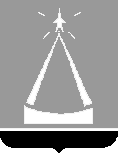 ГЛАВА ГОРОДА ЛЫТКАРИНОМОСКОВСКОЙ ОБЛАСТИПОСТАНОВЛЕНИЕ09.10.2015 № 589-пг. ЛыткариноО внесении изменений в Порядок проведения конкурсного отбора в целях оказания финансовой поддержки субъектам малого и среднего предпринимательства в городе Лыткарино На основании Федерального закона от 27.07.2010 № 210-ФЗ «Об организации предоставления государственных и муниципальных услуг»,  в целях реализации мероприятий муниципальной   программы   «Предпринимательство города Лыткарино» на 2015-2019 годы, утвержденной   постановлением  Главы  города  Лыткарино  от   14.10.2014 № 810-п, и создания  условий для развития малого и среднего предпринимательства в городе Лыткарино, постановляю: 1. Внести изменения в Порядок проведения конкурсного отбора в целях оказания финансовой поддержки субъектам малого и среднего предпринимательства в городе Лыткарино, утвержденный постановлением Главы города Лыткарино от 21.09.2015 №551-п, исключив из Приложения 2 «Перечень документов, представляемых для участия в конкурсном отборе в целях оказания финансовой поддержки субъектам малого и среднего предпринимательства в городе Лыткарино» пункт 8. 	2. Отделу экономики и перспективного развития Администрации города Лыткарино (О.Н.Демидова) обеспечить опубликование настоящего постановления в газете «Лыткаринские вести» и размещение на официальном сайте города Лыткарино в сети «Интернет».3. Контроль за исполнением настоящего постановления возложить на заместителя Главы Администрации города Лыткарино Л.С.Иванову.     	И.о.Главы города Лыткарино                                   В.В.Луценко